Short- Term Goal Check-in           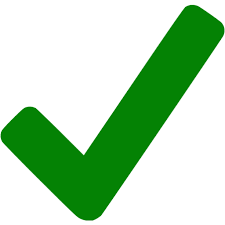 This worksheet is meant to make you think about your short-term goals and what progress, positive or negative, you have made towards them. Reflect on these goals and think about what worked well and what didn’t.Goal 1: What will you change? ____________________________________________________________________________________________ ____________________________________________________________________________________________ ____________________________________________________________________________________________ ____________________________________________________________________________________________ Goal 2: What will you change? ____________________________________________________________________________________________ ____________________________________________________________________________________________ ____________________________________________________________________________________________ ____________________________________________________________________________________________ Goal 3: What will you change? ____________________________________________________________________________________________ ____________________________________________________________________________________________ ____________________________________________________________________________________________ ____________________________________________________________________________________________ What worked? What didn’t work? What worked? What didn’t work? What worked? What didn’t work? 